Graphic Design Request Form                        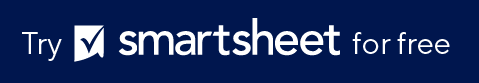 GRAPHIC DESIGN REQUEST FORMGRAPHIC DESIGN REQUEST FORMGRAPHIC DESIGN REQUEST FORMGRAPHIC DESIGN REQUEST FORMGRAPHIC DESIGN REQUEST FORMGRAPHIC DESIGN REQUEST FORMREQUESTER NAMEPHONEEMAILDEPARTMENTPRIORITY LEVELORDER DATE & TIMEDATE NEEDEDDATE DELIVEREDWORK AUTHORIZED BYDEPT TO BE BILLEDTYPE(S) OF PRODUCTS REQUESTED (business cards, letterhead, print ad, etc.)TYPE(S) OF PRODUCTS REQUESTED (business cards, letterhead, print ad, etc.)TYPE(S) OF PRODUCTS REQUESTED (business cards, letterhead, print ad, etc.)TYPE(S) OF PRODUCTS REQUESTED (business cards, letterhead, print ad, etc.)TYPE(S) OF PRODUCTS REQUESTED (business cards, letterhead, print ad, etc.)TYPE(S) OF PRODUCTS REQUESTED (business cards, letterhead, print ad, etc.)REQUEST DESCRIPTIONREQUEST DESCRIPTIONREQUEST DESCRIPTIONREQUEST DESCRIPTIONREQUEST DESCRIPTIONREQUEST DESCRIPTIONIf requested piece is a new design, please be prepared to provide samples to illustrate your ideas.  If requested piece is a new design, please be prepared to provide samples to illustrate your ideas.  If requested piece is a new design, please be prepared to provide samples to illustrate your ideas.  If requested piece is a new design, please be prepared to provide samples to illustrate your ideas.  If requested piece is a new design, please be prepared to provide samples to illustrate your ideas.  If requested piece is a new design, please be prepared to provide samples to illustrate your ideas.  SERVICE REQUIREDSERVICE REQUIREDSERVICE REQUIREDELEMENTS PROVIDED BY REQUESTING PARTYELEMENTS PROVIDED BY REQUESTING PARTYELEMENTS PROVIDED BY REQUESTING PARTYPLACE AN "X" IN THE APPROPRIATE BOX OR BOXESWRITING AND/OR EDITINGTEXT/COPYTEXT/COPYPLACE AN "X" IN THE APPROPRIATE BOX OR BOXESGRAPHIC/WEB DESIGNGRAPHIC ELEMENTSGRAPHIC ELEMENTSPLACE AN "X" IN THE APPROPRIATE BOX OR BOXESPHOTOGRAPHYPHOTOGRAPHYPHOTOGRAPHYPLACE AN "X" IN THE APPROPRIATE BOX OR BOXESILLUSTRATIONREFERENCE MATERIAL/SAMPLESREFERENCE MATERIAL/SAMPLESPURPOSE OF PIECETARGET AUDIENCEEXISTING PHOTOGRAPHY AVAILABLE?          YESEXISTING PHOTOGRAPHY AVAILABLE?          YESEXISTING PHOTOGRAPHY AVAILABLE?          YESEXISTING PHOTOGRAPHY AVAILABLE?          YESIS THERE A BUDGET FOR THIS JOB?          NOIS THERE A BUDGET FOR THIS JOB?          NOIS THERE A BUDGET FOR THIS JOB?          NONONONONOYESYESYESI DON'T KNOWI DON'T KNOWI DON'T KNOWI DON'T KNOWIF YES, HOW MUCH?IF YES, HOW MUCH?TIMELINETIMELINETIMELINETIMELINETIMELINETIMELINETIMELINETIMELINETIMELINEDATEDATEDATEDELIVERABLEDELIVERABLEDATEDELIVERABLEDELIVERABLEDELIVERABLEADDITIONAL NOTESADDITIONAL NOTESDISCLAIMERAny articles, templates, or information provided by Smartsheet on the website are for reference only. While we strive to keep the information up to date and correct, we make no representations or warranties of any kind, express or implied, about the completeness, accuracy, reliability, suitability, or availability with respect to the website or the information, articles, templates, or related graphics contained on the website. Any reliance you place on such information is therefore strictly at your own risk.